                      КАРАР                                        №4                          ПОСТАНОВЛЕНИЕ            «18»  февраль 2021 й                                                        «18» февраля  2020 г.    «О присвоении почтового адреса»           Руководствуясь п.21 ч 1ст. 14 Федерального закона от 06.10.2003 года №131-ФЗ «Об общих принципах организации местного самоуправления в Российской Федерации», Постановлением правительства РФ от 19.11.2014 г. №1221 «Об утверждении правил присвоения, изменения и аннулирования адресов»,   Администрация сельского поселения Биляловский сельсовет муниципального района Баймакский район Республики Башкортостан постановляет:   1.   Объекту адресации – жилому дому на земельном участке с кадастровым номером 02:06:280801:476 в границах сельского поселения Биляловский    с/с, присвоить следующий адрес:  Республика Башкортостан, Баймакский район, д.Кугидель, ул. Центральная, д. 14.Глава сельского поселенияБиляловский сельсовет:                                      И.Ш.Саптаров                   БАЙМАҠ РАЙОНЫМУНИЦИПАЛЬ РАЙОНЫНЫҢБИЛАЛ АУЫЛСОВЕТЫАУЫЛ БИЛӘМӘҺЕ ХАКИМИӘТЕ453666, Билалауылы,З.Биишева урамы,19Тел. 8(34751)4-85-30bilal-sp@yandex.ruАДМИНИСТРАЦИЯ СЕЛЬСКОГОПОСЕЛЕНИЯ БИЛЯЛОВСКИЙ СЕЛЬСОВЕТ МУНИЦИПАЛЬНОГО РАЙОНАБАЙМАКСКИЙ РАЙОН453666, с.Билялово,ул.З.Биишевой,19Тел. 8(34751)4-85-30bilal-sp@yandex.ru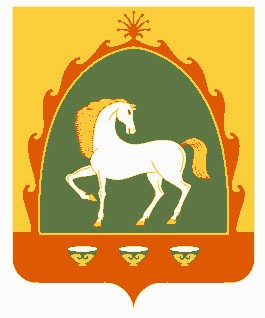 